NÁRODNÁ RADA SLOVENSKEJ REPUBLIKYVII. volebné obdobieČíslo: CRD-876/2017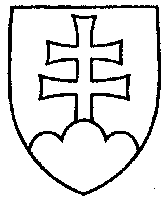 663UZNESENIENÁRODNEJ RADY SLOVENSKEJ REPUBLIKYz 18. mája 2017k návrhu poslankyne Národnej rady Slovenskej republiky Simony Petrík na vydanie zákona, ktorým sa mení a dopĺňa zákon č. 461/2003 Z. z. o sociálnom poistení v znení neskorších predpisov a ktorým sa menia a dopĺňajú niektoré zákony (tlač 542) – prvé čítanie	Národná rada Slovenskej republiky	po prerokovaní uvedeného návrhu zákona v prvom čítanír o z h o d l a,  ž e	podľa § 73 ods. 4 zákona Národnej rady Slovenskej republiky č. 350/1996 Z. z. o rokovacom poriadku Národnej rady Slovenskej republiky v znení neskorších predpisov	nebude pokračovať v rokovaní o tomto návrhu zákona.  Andrej  D a n k o   v. r.predseda  Národnej rady Slovenskej republikyOverovatelia:Katarína  C s é f a l v a y o v á   v. r.Jana  C i g á n i k o v á   v. r. 